18th May 2020 Topic: Where do you live? Opis miejsca zamieszkania.Przerysuj do zeszytu poniższą tabelę. Posłuchaj nagrania i uzupełnij informacje dotyczące miejsca zamieszkania, rodzaju domu, ogrodu i sypialni.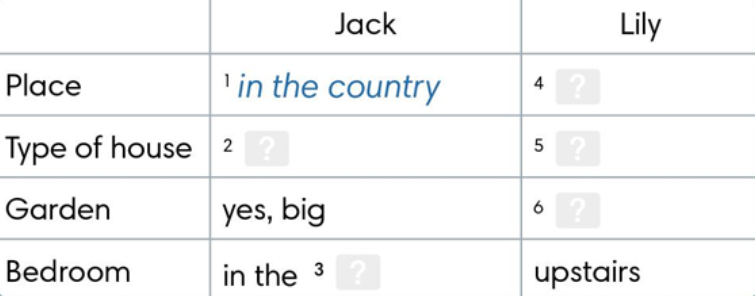 Nagranie poniżej:Dopasuj słowa z ramki do podanych poniżej kategorii. Zadnie zapisz w zeszycie.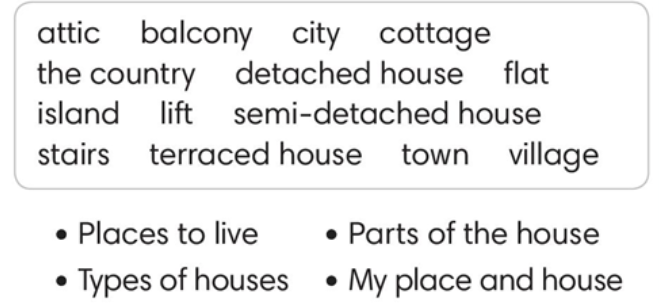 19th May 2020, 22nd May 2020  Topic: We're meeting at six o'clock. Czas Present Continuous do wyrażania przyszłości.Zapisz w zeszycie:Czasu Present Continuous w odniesieniu do przyszłości używamy w odniesieniu do planów i ustaleń.My mum is working tomorrow.My mum is not (isn’t) working tomorrow.Is my mum working tomorrow?Yes, she is./ No, she isn’t.Określenia czasu stosowane z czasem Present Continuous w odniesieniu do przyszłości: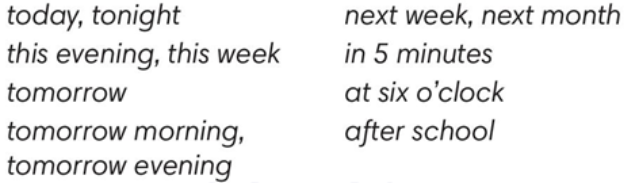 Przeczytaj i posłuchaj nagrania tekstu We’re meeting at six o’clock ze strony 96 w podręczniku. Słownictwo do tekstu znajduje się w słowniczku na stronie 103 Lesson 7.2.Nowe słowa zapisz w zeszycie. Nagranie poniżej:Zapisz w zeszycie zwroty:See you later! Do zobaczenia!It depends. To zależy.Remember? Pamiętasz?